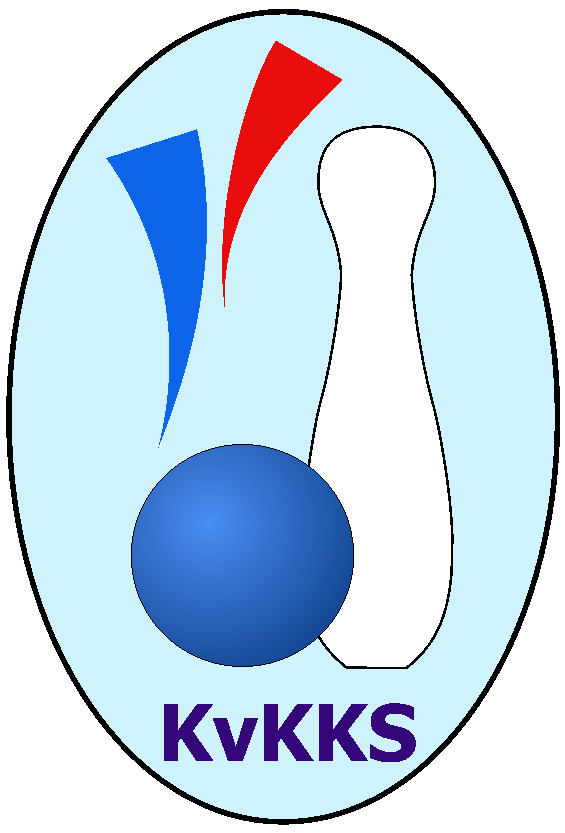 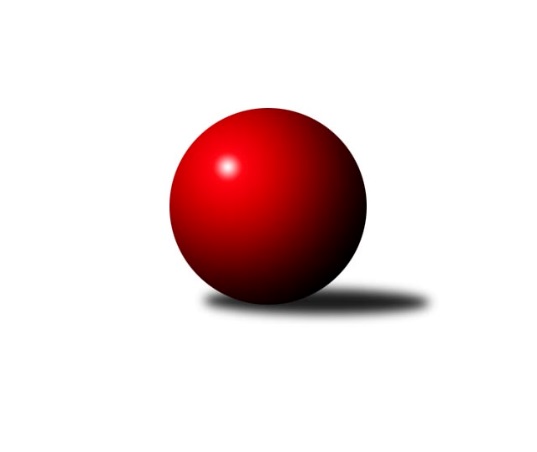 Č.1Ročník 2018/2019	15.9.2018Nejlepšího výkonu v tomto kole: 2782 dosáhlo družstvo: Loko Cheb A Západočeská divize 2018/2019Výsledky 1. kolaSouhrnný přehled výsledků:TJ Havlovice 	- Loko Cheb B 	6:10	2605:2639		15.9.Sokol Útvina	- Baník Stříbro	10:6	2435:2427		15.9.TJ Dobřany	- Kuž.Holýšov	14:2	2538:2506		15.9.Loko Cheb A 	- Kuželky Ji.Hazlov B	14:2	2782:2598		15.9.TJ Slavoj Plzeň	- TJ Jáchymov	14:2	2656:2482		15.9.SKK K.Vary	- TJ Lomnice B	12:4	2530:2511		15.9.Tabulka družstev:	1.	Loko Cheb A	1	1	0	0	14 : 2 	 	 2782	2	2.	TJ Slavoj Plzeň	1	1	0	0	14 : 2 	 	 2656	2	3.	TJ Dobřany	1	1	0	0	14 : 2 	 	 2538	2	4.	SKK K.Vary	1	1	0	0	12 : 4 	 	 2530	2	5.	Loko Cheb B	1	1	0	0	10 : 6 	 	 2639	2	6.	Sokol Útvina	1	1	0	0	10 : 6 	 	 2435	2	7.	TJ Havlovice	1	0	0	1	6 : 10 	 	 2605	0	8.	Baník Stříbro	1	0	0	1	6 : 10 	 	 2427	0	9.	TJ Lomnice B	1	0	0	1	4 : 12 	 	 2511	0	10.	Kuželky Ji.Hazlov B	1	0	0	1	2 : 14 	 	 2598	0	11.	Kuž.Holýšov	1	0	0	1	2 : 14 	 	 2506	0	12.	TJ Jáchymov	1	0	0	1	2 : 14 	 	 2482	0Podrobné výsledky kola:	 TJ Havlovice 	2605	6:10	2639	Loko Cheb B 	Miloš Černohorský	 	 214 	 201 		415 	 0:2 	 457 	 	236 	 221		Lenka Pivoňková	Pavel Pivoňka	 	 208 	 232 		440 	 2:0 	 438 	 	200 	 238		Jiří Jaroš	Václav Toupal	 	 230 	 196 		426 	 2:0 	 409 	 	211 	 198		Miroslav Pivoňka	František Zůna	 	 192 	 218 		410 	 0:2 	 417 	 	217 	 200		Dagmar Rajlichová	Andrea Palacká	 	 237 	 211 		448 	 0:2 	 470 	 	237 	 233		Hana Berkovcová	Vladimír Rygl	 	 234 	 232 		466 	 2:0 	 448 	 	225 	 223		Petr Rajlichrozhodčí: Pavel Pivoňka Nejlepší výkon utkání: 470 - Hana Berkovcová	 Sokol Útvina	2435	10:6	2427	Baník Stříbro	Václav Kříž ml.	 	 217 	 219 		436 	 2:0 	 384 	 	190 	 194		Vladimír Šraga	Jaroslav Dobiáš	 	 187 	 199 		386 	 0:2 	 389 	 	191 	 198		Jaroslav Harančík	Stanislav Veselý	 	 209 	 203 		412 	 2:0 	 383 	 	182 	 201		Pavel Treppesch	Jan Horák	 	 186 	 196 		382 	 0:2 	 424 	 	204 	 220		Jan Čech	Vlastimil Hlavatý	 	 199 	 190 		389 	 0:2 	 430 	 	211 	 219		Bernard Vraniak	Jan Kříž	 	 221 	 209 		430 	 2:0 	 417 	 	205 	 212		Jan Vacikarrozhodčí: Jaroslav Patkaň Nejlepší výkon utkání: 436 - Václav Kříž ml.	 TJ Dobřany	2538	14:2	2506	Kuž.Holýšov	Vojtěch Kořan	 	 224 	 198 		422 	 2:0 	 415 	 	197 	 218		Jan Myslík	Michal Lohr	 	 193 	 230 		423 	 2:0 	 402 	 	189 	 213		Stanislav Šlajer	Marek Smetana	 	 203 	 214 		417 	 2:0 	 414 	 	214 	 200		Tomáš Lukeš	Josef Dvořák	 	 220 	 221 		441 	 2:0 	 433 	 	197 	 236		Jan Laksar	Petr Kučera	 	 227 	 206 		433 	 2:0 	 409 	 	207 	 202		Milan Laksar	Pavel Sloup	 	 208 	 194 		402 	 0:2 	 433 	 	198 	 235		Josef Vdovecrozhodčí: Marek Smetana  Nejlepší výkon utkání: 441 - Josef Dvořák	 Loko Cheb A 	2782	14:2	2598	Kuželky Ji.Hazlov B	Jan Kubík *1	 	 215 	 244 		459 	 2:0 	 454 	 	222 	 232		Petr Haken	František Douša	 	 209 	 248 		457 	 2:0 	 377 	 	174 	 203		Jana Komancová	Josef Chrastil	 	 229 	 223 		452 	 0:2 	 468 	 	219 	 249		Michael Wittwar	Zdeněk Eichler	 	 234 	 212 		446 	 2:0 	 437 	 	231 	 206		Pavel Repčík	Ladislav Lipták	 	 255 	 259 		514 	 2:0 	 421 	 	220 	 201		Andrea Špačková	Jiří Nováček	 	 227 	 227 		454 	 2:0 	 441 	 	222 	 219		Kamil Bláharozhodčí: Ladislav Lipták střídání: *1 od 64. hodu Iveta HeřmanováNejlepší výkon utkání: 514 - Ladislav Lipták	 TJ Slavoj Plzeň	2656	14:2	2482	TJ Jáchymov	Roman Drugda	 	 192 	 221 		413 	 2:0 	 398 	 	202 	 196		Vladimír Lukeš	Jiří Opatrný	 	 229 	 217 		446 	 2:0 	 415 	 	203 	 212		Dana Blaslová	Josef Hořejší	 	 238 	 226 		464 	 2:0 	 411 	 	217 	 194		Ivana Nová	Josef Kreutzer	 	 198 	 213 		411 	 0:2 	 453 	 	228 	 225		Miroslav Vlček	Petr Harmáček	 	 247 	 246 		493 	 2:0 	 424 	 	203 	 221		Jiří Šrek	Václav Hranáč	 	 214 	 215 		429 	 2:0 	 381 	 	185 	 196		Martin Kuchařrozhodčí: Petr Harmáček Nejlepší výkon utkání: 493 - Petr Harmáček	 SKK K.Vary	2530	12:4	2511	TJ Lomnice B	Pavel Boháč	 	 194 	 234 		428 	 2:0 	 421 	 	190 	 231		Lubomír Hromada	Václav Čechura	 	 196 	 200 		396 	 0:2 	 435 	 	211 	 224		Rudolf Schimmer	Jan Vank	 	 209 	 201 		410 	 2:0 	 386 	 	200 	 186		Věra Martincová	Petr Čolák	 	 227 	 218 		445 	 2:0 	 417 	 	212 	 205		Zuzana Kožíšková	Lubomír Martínek	 	 205 	 210 		415 	 0:2 	 451 	 	223 	 228		Miroslav Knespl	Josef Ženíšek	 	 207 	 229 		436 	 2:0 	 401 	 	193 	 208		Lucie Vajdíkovározhodčí: Petr Čolák Nejlepší výkon utkání: 451 - Miroslav KnesplPořadí jednotlivců:	jméno hráče	družstvo	celkem	plné	dorážka	chyby	poměr kuž.	Maximum	1.	Ladislav Lipták 	Loko Cheb A 	514.00	336.0	178.0	2.0	1/1	(514)	2.	Petr Harmáček 	TJ Slavoj Plzeň	493.00	324.0	169.0	3.0	1/1	(493)	3.	Hana Berkovcová 	Loko Cheb B 	470.00	310.0	160.0	4.0	1/1	(470)	4.	Michael Wittwar 	Kuželky Ji.Hazlov B	468.00	317.0	151.0	1.0	1/1	(468)	5.	Vladimír Rygl 	TJ Havlovice 	466.00	301.0	165.0	3.0	1/1	(466)	6.	Josef Hořejší 	TJ Slavoj Plzeň	464.00	308.0	156.0	3.0	1/1	(464)	7.	František Douša 	Loko Cheb A 	457.00	305.0	152.0	3.0	1/1	(457)	8.	Lenka Pivoňková 	Loko Cheb B 	457.00	311.0	146.0	5.0	1/1	(457)	9.	Petr Haken 	Kuželky Ji.Hazlov B	454.00	301.0	153.0	0.0	1/1	(454)	10.	Jiří Nováček 	Loko Cheb A 	454.00	304.0	150.0	4.0	1/1	(454)	11.	Miroslav Vlček 	TJ Jáchymov	453.00	303.0	150.0	3.0	1/1	(453)	12.	Josef Chrastil 	Loko Cheb A 	452.00	333.0	119.0	9.0	1/1	(452)	13.	Miroslav Knespl 	TJ Lomnice B	451.00	301.0	150.0	1.0	1/1	(451)	14.	Andrea Palacká 	TJ Havlovice 	448.00	295.0	153.0	3.0	1/1	(448)	15.	Petr Rajlich 	Loko Cheb B 	448.00	316.0	132.0	2.0	1/1	(448)	16.	Zdeněk Eichler 	Loko Cheb A 	446.00	305.0	141.0	7.0	1/1	(446)	17.	Jiří Opatrný 	TJ Slavoj Plzeň	446.00	312.0	134.0	6.0	1/1	(446)	18.	Petr Čolák 	SKK K.Vary	445.00	295.0	150.0	4.0	1/1	(445)	19.	Kamil Bláha 	Kuželky Ji.Hazlov B	441.00	298.0	143.0	9.0	1/1	(441)	20.	Josef Dvořák 	TJ Dobřany	441.00	310.0	131.0	5.0	1/1	(441)	21.	Pavel Pivoňka 	TJ Havlovice 	440.00	307.0	133.0	7.0	1/1	(440)	22.	Jiří Jaroš 	Loko Cheb B 	438.00	301.0	137.0	3.0	1/1	(438)	23.	Pavel Repčík 	Kuželky Ji.Hazlov B	437.00	305.0	132.0	5.0	1/1	(437)	24.	Josef Ženíšek 	SKK K.Vary	436.00	284.0	152.0	2.0	1/1	(436)	25.	Václav Kříž  ml.	Sokol Útvina	436.00	296.0	140.0	3.0	1/1	(436)	26.	Rudolf Schimmer 	TJ Lomnice B	435.00	316.0	119.0	9.0	1/1	(435)	27.	Petr Kučera 	TJ Dobřany	433.00	284.0	149.0	1.0	1/1	(433)	28.	Jan Laksar 	Kuž.Holýšov	433.00	302.0	131.0	5.0	1/1	(433)	29.	Josef Vdovec 	Kuž.Holýšov	433.00	309.0	124.0	4.0	1/1	(433)	30.	Jan Kříž 	Sokol Útvina	430.00	284.0	146.0	1.0	1/1	(430)	31.	Bernard Vraniak 	Baník Stříbro	430.00	289.0	141.0	8.0	1/1	(430)	32.	Václav Hranáč 	TJ Slavoj Plzeň	429.00	291.0	138.0	4.0	1/1	(429)	33.	Pavel Boháč 	SKK K.Vary	428.00	305.0	123.0	6.0	1/1	(428)	34.	Václav Toupal 	TJ Havlovice 	426.00	312.0	114.0	7.0	1/1	(426)	35.	Jiří Šrek 	TJ Jáchymov	424.00	264.0	160.0	1.0	1/1	(424)	36.	Jan Čech 	Baník Stříbro	424.00	302.0	122.0	6.0	1/1	(424)	37.	Michal Lohr 	TJ Dobřany	423.00	300.0	123.0	4.0	1/1	(423)	38.	Vojtěch Kořan 	TJ Dobřany	422.00	292.0	130.0	4.0	1/1	(422)	39.	Andrea Špačková 	Kuželky Ji.Hazlov B	421.00	283.0	138.0	7.0	1/1	(421)	40.	Lubomír Hromada 	TJ Lomnice B	421.00	305.0	116.0	10.0	1/1	(421)	41.	Dagmar Rajlichová 	Loko Cheb B 	417.00	269.0	148.0	4.0	1/1	(417)	42.	Zuzana Kožíšková 	TJ Lomnice B	417.00	285.0	132.0	7.0	1/1	(417)	43.	Jan Vacikar 	Baník Stříbro	417.00	291.0	126.0	7.0	1/1	(417)	44.	Marek Smetana 	TJ Dobřany	417.00	311.0	106.0	6.0	1/1	(417)	45.	Dana Blaslová 	TJ Jáchymov	415.00	257.0	158.0	2.0	1/1	(415)	46.	Jan Myslík 	Kuž.Holýšov	415.00	271.0	144.0	2.0	1/1	(415)	47.	Miloš Černohorský 	TJ Havlovice 	415.00	273.0	142.0	0.0	1/1	(415)	48.	Lubomír Martínek 	SKK K.Vary	415.00	284.0	131.0	5.0	1/1	(415)	49.	Tomáš Lukeš 	Kuž.Holýšov	414.00	280.0	134.0	4.0	1/1	(414)	50.	Roman Drugda 	TJ Slavoj Plzeň	413.00	304.0	109.0	12.0	1/1	(413)	51.	Stanislav Veselý 	Sokol Útvina	412.00	289.0	123.0	2.0	1/1	(412)	52.	Ivana Nová 	TJ Jáchymov	411.00	295.0	116.0	4.0	1/1	(411)	53.	Josef Kreutzer 	TJ Slavoj Plzeň	411.00	302.0	109.0	7.0	1/1	(411)	54.	František Zůna 	TJ Havlovice 	410.00	280.0	130.0	5.0	1/1	(410)	55.	Jan Vank 	SKK K.Vary	410.00	288.0	122.0	4.0	1/1	(410)	56.	Milan Laksar 	Kuž.Holýšov	409.00	278.0	131.0	8.0	1/1	(409)	57.	Miroslav Pivoňka 	Loko Cheb B 	409.00	293.0	116.0	4.0	1/1	(409)	58.	Pavel Sloup 	TJ Dobřany	402.00	277.0	125.0	8.0	1/1	(402)	59.	Stanislav Šlajer 	Kuž.Holýšov	402.00	288.0	114.0	9.0	1/1	(402)	60.	Lucie Vajdíková 	TJ Lomnice B	401.00	296.0	105.0	7.0	1/1	(401)	61.	Vladimír Lukeš 	TJ Jáchymov	398.00	286.0	112.0	9.0	1/1	(398)	62.	Václav Čechura 	SKK K.Vary	396.00	282.0	114.0	7.0	1/1	(396)	63.	Jaroslav Harančík 	Baník Stříbro	389.00	278.0	111.0	7.0	1/1	(389)	64.	Vlastimil Hlavatý 	Sokol Útvina	389.00	292.0	97.0	11.0	1/1	(389)	65.	Věra Martincová 	TJ Lomnice B	386.00	263.0	123.0	6.0	1/1	(386)	66.	Jaroslav Dobiáš 	Sokol Útvina	386.00	280.0	106.0	5.0	1/1	(386)	67.	Vladimír Šraga 	Baník Stříbro	384.00	256.0	128.0	3.0	1/1	(384)	68.	Pavel Treppesch 	Baník Stříbro	383.00	262.0	121.0	6.0	1/1	(383)	69.	Jan Horák 	Sokol Útvina	382.00	284.0	98.0	9.0	1/1	(382)	70.	Martin Kuchař 	TJ Jáchymov	381.00	285.0	96.0	13.0	1/1	(381)	71.	Jana Komancová 	Kuželky Ji.Hazlov B	377.00	289.0	88.0	16.0	1/1	(377)Sportovně technické informace:Starty náhradníků:registrační číslo	jméno a příjmení 	datum startu 	družstvo	číslo startu5819	Václav Toupal	15.09.2018	TJ Havlovice 	1x16459	Ľubomír Hromada	15.09.2018	TJ Lomnice B	1x4571	Rudolf Schimmer	15.09.2018	TJ Lomnice B	1x24844	Roman Drugda	15.09.2018	TJ Slavoj Plzeň	1x13766	Tomáš Lukeš	15.09.2018	Kuž.Holýšov	1x14842	Václav Čechura	15.09.2018	SKK K.Vary	1x18438	Vladimír Lukeš	15.09.2018	TJ Jáchymov	1x
Hráči dopsaní na soupisku:registrační číslo	jméno a příjmení 	datum startu 	družstvo	Program dalšího kola:2. kolo22.9.2018	so	9:00	Kuž.Holýšov - TJ Slavoj Plzeň	22.9.2018	so	9:00	TJ Lomnice B - TJ Dobřany	22.9.2018	so	9:00	Loko Cheb B  - Sokol Útvina	22.9.2018	so	9:00	TJ Jáchymov - TJ Havlovice 	22.9.2018	so	12:30	Baník Stříbro - Loko Cheb A 	22.9.2018	so	13:00	Kuželky Ji.Hazlov B - SKK K.Vary	Nejlepší šestka kola - absolutněNejlepší šestka kola - absolutněNejlepší šestka kola - absolutněNejlepší šestka kola - absolutněNejlepší šestka kola - dle průměru kuželenNejlepší šestka kola - dle průměru kuželenNejlepší šestka kola - dle průměru kuželenNejlepší šestka kola - dle průměru kuželenNejlepší šestka kola - dle průměru kuželenPočetJménoNázev týmuVýkonPočetJménoNázev týmuPrůměr (%)Výkon1xLadislav LiptákLoko Cheb A5141xLadislav LiptákLoko Cheb A114.745141xPetr HarmáčekSlavoj Plzeň4931xHana BerkovcováLoko Cheb B109.564701xHana BerkovcováLoko Cheb B4701xPetr HarmáčekSlavoj Plzeň109.324931xMichael WittwarKuž.Ji.Hazlov B4681xVladimír RyglHavlovice A108.634661xVladimír RyglHavlovice A4661xVáclav Kříž ml.So.Útvina106.624361xJosef HořejšíSlavoj Plzeň4641xLenka PivoňkováLoko Cheb B106.53457